Организация дополнительного профессионального образования частное учреждение «Новороссийский специализированный институтподготовки кадров»ОДПО ЧУ «Новороссийский специализированный институт подготовки кадров»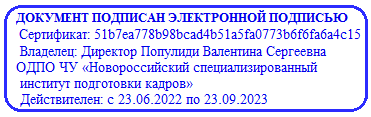 «УТВЕРЖДАЮ»                                                                                                              ОДПО ЧУ «Новороссийский специализированный институт подготовки кадров»_____________________В.С. Популиди22 ноября 2021 г.УЧЕБНЫЙ ПЛАН
Программа о профессиональной подготовке рабочих, и служащего13138 «КОСМЕТИК» 3-го РАЗРЯДА№
п/пНаименование дисциплин / темВсего
часов за курсТеоретические занятияПрактические занятия1.Введение в курс «Эстетическая косметология»282712.Материаловедение141223.Деловая культура и психология общения2828-4.Анатомия и физиология кожи человека38385.Косметология 206301766.Квалификационный экзамен633Итого320138182